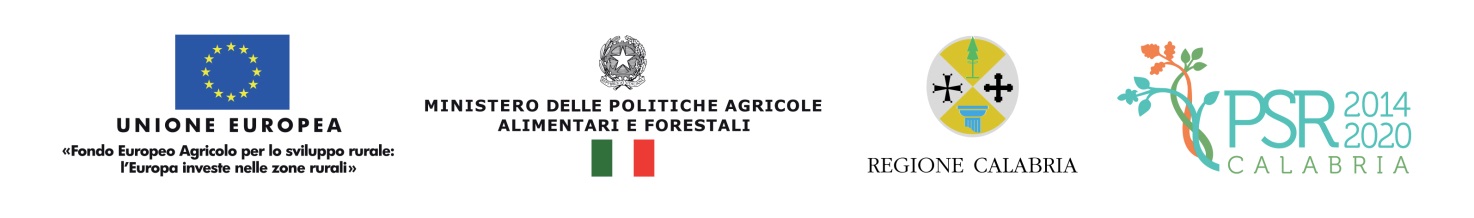  Allegato 3DICHIARAZIONE SOSTITUTIVA DELL’ATTO DI NOTORIETA’(Art. 46 - 47 D.P.R. 28 dicembre 2000, n. 445)Il/la sottoscritto/a ________________________ cod. fisc. _____________________nato/a a _____________________________ Prov. ________________ il _____________________ e residente a ___________________ ___prov. _____in via ________________________________n°_____, tel ___________________ mobile______________________ fax_________________ Nella sua qualità di: □ agricoltore____________________ P.IVA____________________  pec__________________________*□ rappresentante legale (forma associata)____________________P.IVA_____________ pec____________* con sede in _______________________ Prov. ______ via____________________ n. __________ , consapevole che incorrerà in sanzioni penali nel caso di dichiarazioni non veritiere, di formazione o uso di atti falsi e nella perdita dei benefici (ai sensi degli artt. 75 e 76 del DPR n.445/2000) DICHIARAdi essere in possesso del titolo di Imprenditore Agricolo Professionale (IAP) dal____________  con Attestazione rilasciata da___________________ Prot. n._________ del__________;di essere in possesso del titolo di Coltivatore Diretto (CD) iscritto nell’apposita sezione dell’INPS al n.______________ dal____________;ovverodi non essere in possesso del titolo di Imprenditore Agricolo Professionale (IAP) / Coltivatore Diretto (CD).                 In tal caso si impegna a conseguirlo entro 36 mesi dalla data di concessione del sostegno e comunque entro la data di completamento del piano aziendale, se antecedente, e di mantenerlo, per almeno 5 anni decorrenti dalla data di acquisizione della qualifica stessa.Luogo e data, _______________	Il dichiarante	       ______________________   *(L’indicazione della PEC è obbligatoria e deve essere riferita esclusivamente alla ditta/società)                                                                              (Ai sensi dell’art. 38 del DPR n. 445/2000, la sottoscrizione non è soggetta ad autenticazione ove sia apposta alla presenza del dipendente addetto a riceverla ovvero la richiesta sia presentata unitamente a copia fotostatica, firmata in originale, di un documento d’identità dei sottoscrittori).